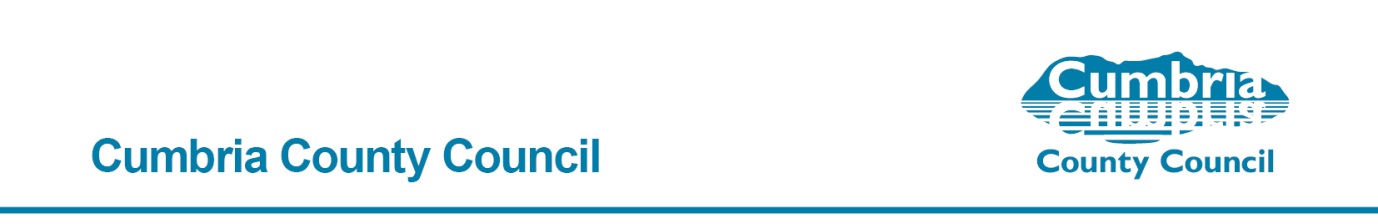 Commons Act 2006 Commons Registration (England) Regulations 2014Representation FormApplication reference number(s):      Name:        Address:E-mail address (optional):      Nature of interest in land affected by application (if any):Grounds on which representations are made (please continue on a separate sheet if necessary):Signature:      Date:      Please send your representations to: Commons Registration Service, Lady Gillford’s House, Petteril Bank Road, Carlisle, Cumbria, CA1 3AJ  or email: warcop.representations@cumbria.gov.uk